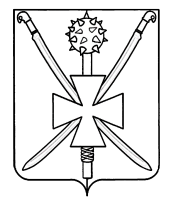 АДМИНИСТРАЦИЯ АТАМАНСКОГО СЕЛЬСКОГО ПОСЕЛЕНИЯ ПАВЛОВСКОГО РАЙОНАПОСТАНОВЛЕНИЕот 14 ноября 2022 года                                                                         № 115Во исполнение Федерального закона от 24 июля 2007 года № 209-ФЗ
"О развитии малого и среднего предпринимательства в Российской Федерации", закона Краснодарского края от 4 апреля 2008 года № 1448-КЗ  «О развитии малого и среднего предпринимательства в Краснодарском крае», постановления от 15 февраля 2016 года «Об утверждении Положения о порядке предоставления субсидий юридическим лицам (за исключением субсидий муниципальным учреждениям), индивидуальным предпринимателям, физическим лицам - производителям товаров, работ, услуг из бюджета Атаманского сельского поселения Павловского района, постановляю:1. Создать комиссию по предоставлению субсидий из местного бюджета юридическим лицам (за исключением субсидий муниципальным учреждениям), индивидуальным предпринимателям, физическим лицам - производителям товаров, работ, услуг (приложение №1).2. Утвердить Положение о порядке работы комиссии (приложение № 2).3. Признать утратившими силу постановления администрации Атаманского сельского поселения Павловского района;- от 01 марта 2016 года № 30 «О создании комиссии по предоставлению субсидий юридическим лицам (за исключением субсидий муниципальным учреждениям), индивидуальным предпринимателям, физическим лицам - производителям товаров, работ, услуг из бюджета Атаманского сельского поселения Павловского района» ; - от 01 марта 2017 года «Изменение в постановление от 01 марта 2016 года № 30 «О создании комиссии по предоставлению субсидий юридическим лицам (за исключением субсидий муниципальным учреждениям), индивидуальным предпринимателям, физическим лицам - производителям товаров, работ, услуг из бюджета Атаманского сельского поселения Павловского района»;    - от 23 декабря 2019 года «О внесении изменений в постановление от 01 марта 2016 года № 30 «О создании комиссии по предоставлению субсидий юридическим лицам (за исключением субсидий муниципальным учреждениям), индивидуальным предпринимателям, физическим лицам - производителям  2товаров, работ, услуг из бюджета Атаманского сельского поселения Павловского района».                                                                                                                                            4. Контроль за исполнением настоящего постановляю оставляю за собой.5. Настоящее постановление вступает в силу со дня его подписания.Исполняющий обязанности главы Атаманского сельского поселенияПавловского района		                                                               С.М. Пронько                                                                                                                                                                           Приложение № 2                                                                              к постановлению                                                                                  администрации Атаманского                                                                                  сельского поселения                                                                                                                                                                                                                                            от 14 ноября 2022 года № 114 Положение о порядке работы комиссии по предоставлению субсидий юридическим лицам (за исключением субсидий муниципальным учреждениям), индивидуальным предпринимателям, физическим лицам - производителям товаров, работ, услуг1. Комиссия по предоставлению субсидий юридическим лицам (за исключением субсидий муниципальным учреждениям), индивидуальным предпринимателям, физическим лицам - производителям товаров, работ, услуг (далее - комиссия) создается администрацией Атаманского сельского поселения.2. Комиссия:-    проверяет представленные получателями документы;- выносит решение о возможности предоставления субсидии получателям.3. Комиссию возглавляет председатель. На председателя комиссии возлагаются следующие обязанности:- руководство деятельностью комиссии в соответствии с настоящим Положением;- распределение обязанностей между членами комиссии;- организация и контроль выполнения принимаемых решений.         4. Члены Комиссии обязаны:        - знать и руководствоваться в своей деятельности требованиями законодательства Российской Федерации и настоящим Положением,        - лично присутствовать на заседаниях Комиссии,        - принимать решения по вопросам, отнесенным к компетенции Комиссии.          5. Регламент работы КомиссииКомиссия осуществляет свою деятельность в форме заседаний. Заседание Комиссии ведет председатель, в случае его отсутствия - заместитель председателя Комиссии. Члены Комиссии обязаны лично присутствовать на заседаниях Комиссии. Заседание Комиссии считается правомочным, если на нем присутствует не менее половины членов Комиссии. Решения Комиссии принимаются простым большинством голосов от числа присутствующих на заседании членов Комиссии открытым голосованием. При равенстве голосов голос председателя является решающим. Итоги каждого заседания Комиссии оформляются протоколом, который подписывается председательствующим на заседании и секретарем Комиссии.  При несогласии члена комиссии с принятым решением по его желанию в протоколе отражается его особое мнение.26. Полномочия Комиссии        Комиссия рассматривает возможность предоставления субсидий  юридическим лицам (за исключением субсидий муниципальным учреждениям), индивидуальным предпринимателям, физическим лицам - производителям товаров, работ, услуг следующих  на основании следующих документов:- заявление на предоставление субсидии; - копия паспорта гражданина Российской Федерации с предъявлением оригинала; - бизнес-план в двух экземплярах, один из которых – оригинал, второй – копия; - копии выписок из расчетного счета и платежных поручений, заверенные кредитной организацией, с приложением договоров, заверенных начинающим предпринимателем, подтверждающие расходование собственных средств, указанных в бизнес-плане начинающего предпринимателя;- выписка из Единого государственного реестра юридических лиц или Единого государственного реестра индивидуальных предпринимателей; - справка об исполнении налогоплательщиком обязанности по уплате налогов, сборов, страховых взносов, пеней и налоговых санкций;Основаниями отказа в предоставлении субсидии являются:- непредоставление документов, указанных в п. 8.1 настоящего Положения;7. Комиссия по итогам рассмотрения представленных материалов составляет протокол, который подписывается председателем, секретарем, членами комиссии.8. В протоколе должны содержаться следующие данные:- состав комиссии, перечень получателей субсидии, дата представления получателями пакета документов, результаты голосования;- в случае предоставления субсидии - направление, по которому предоставляется субсидия, сумма предоставляемой субсидии получателю;- в случае непредоставления субсидии - обосновывается причина отказа получателю.Исполняющий обязанности главы Атаманского сельского поселенияПавловского района		                                                               С.М. Пронько                                                                                                                                                                                   Приложение № 1                                                                                     к постановлению                                                                                   администрации Атаманского                                                                                     сельского поселения                                                                                   от 14 ноября 2022 № 114Составкомиссии  по предоставлению субсидий юридическим лицам (за исключением субсидий муниципальным учреждениям), индивидуальным предпринимателям, физическим лицам - производителям товаров, работ, услуг в Атаманском сельском поселении Павловского района          Председатель комиссии :- Пронько Сергей Михайлович – исполняющий обязанности главы   Атаманского сельского поселения Павловского района;               Заместитель председателя комиссии: - Анциферова Светлана   Михайловна, - ведущий специалист администрации Атаманского сельского поселения;           Секретарь комиссии: - Радько Ирина Васильевна – ведущий специалист администрации Атаманского сельского поселения;Члены комиссии:          - Робертус Наталья Васильевна – ведущий специалист администрации Атаманского сельского поселения;          - Постевая Евгения Николаевна – ведущий специалист категории администрации Атаманского сельского поселения;          - Кашкаха Галина Владимировна   - депутат Совета Атаманского сельского поселения, член  комиссии по финансам, бюджету, налогам и инвестиционной политике;          - Приймак Алексей Петрович – депутат Совета Атаманского сельского поселения, член комиссии по финансам, бюджету, налогам и инвестиционной политике;Исполняющий обязанности главы Атаманского сельского поселенияПавловского района		                                                               С.М. Пронько                                                                                               О создании комиссии по предоставлению субсидий юридическим лицам (за исключением субсидий муниципальным учреждениям), индивидуальным предпринимателям, физическим лицам - производителям товаров, работ, услуг из бюджета Атаманского сельского поселения Павловского района